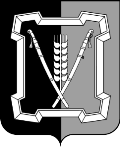 АДМИНИСТРАЦИЯ КУРСКОГО МУНИЦИПАЛЬНОГО ОКРУГАСТАВРОПОЛЬСКОГО КРАЯП О С Т А Н О В Л Е Н И Е14 июля 2023 г.	ст-ца Курская	               № 771О внесении изменений в состав комиссии по организации отдыха, оздоровления и занятости детей и подростков в Курском муниципальном округе Ставропольского края, утвержденный постановлением администрации Курского муниципального округа Ставропольского края от 02 июля 2021 г. № 705Администрация  Курского муниципального округа Ставропольского краяПОСТАНОВЛЯЕТ:1. Внести в состав комиссии по организации отдыха, оздоровления и занятости детей и подростков в Курском муниципальном округе Ставропольского края, утвержденный постановлением администрации Курского муниципального округа Ставропольского края от 02 июля 2021 г. № 705 «О комиссии по организации отдыха, оздоровления и занятости детей и подростков в Курском муниципальном округе Ставропольского края» (с изменениями, внесенными постановлением администрации Курского муниципального округа Ставропольского края от 08 февраля 2022 г. № 130) (далее - комиссия), следующие изменения:1.1. Исключить из состава комиссии: Камышникову Н.Г., Никити-
ну М.И., Новикову Е.А.1.2. Включить в состав комиссии следующих лиц:22. Отделу по организационным и общим вопросам администрации Курского муниципального округа Ставропольского края официально обнародовать настоящее постановление на официальном сайте администрации Курского муниципального округа Ставропольского края в информацион-          но-телекоммуникационной сети «Интернет».3. Настоящее постановление вступает в силу со дня его официального обнародования на официальном сайте администрации Курского муниципального округа Ставропольского края в информационно-телекоммуника-ционной сети «Интернет».Временно исполняющий полномочия главы Курского муниципального округа Ставропольского края, первый заместитель главыадминистрации Курского муниципального округа Ставропольского края			                                         П.В.БабичевГетманская ЕвгенияАнатольевнаведущий специалист отдела образования администрации Курского муниципального округа Ставропольского края, секретарь комиссии (по согласованию)Миранова Алла Саркисовнадиректор муниципального казенного учреждения дополнительного образования «Детский оздоровительно-образовательный центр «Звездный» (по согласованию)Долгоерова Анна Петровнадиректор государственного казенного учреждения социального обслуживания «Курский социально-реабилитационный центр для несовершеннолетних «Надежда» (по согласованию)